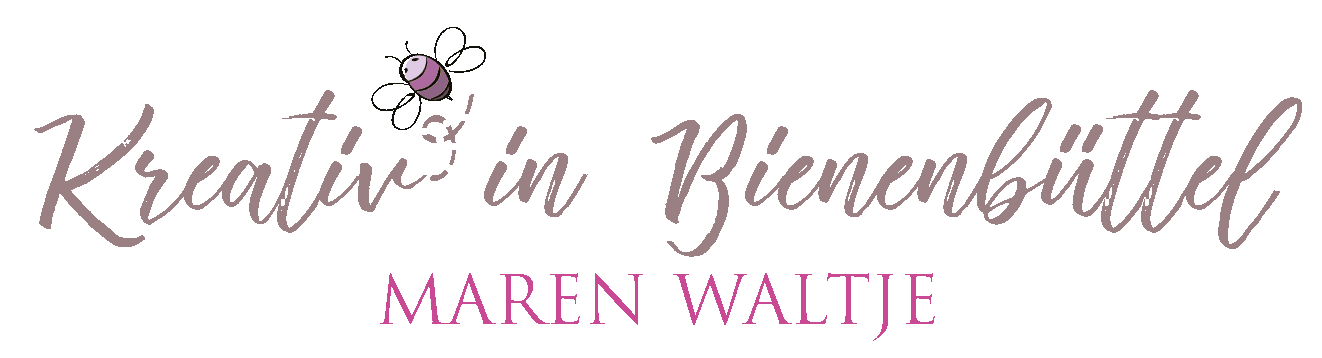 - passend für die Stempel-Positionierhilfe „Stamparatus“ von Stampin‘ Up! – Die Vorgehensweise und weitere Tipps findest Du im Blogbeitrag:
 Kreativ-Tipp / Stamparatus vom 14.10.2018
auf der Seite www.kreativ-in-bienenbuettel.deUnter Angabe meines Namens darf diese Anleitung gerne weitergegeben werden (ohne Gewähr auf Richtigkeit aller Angaben)	